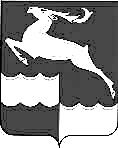                                                                                   АДМИНИСТРАЦИЯНЕДОКУРСКОГО СЕЛЬСОВЕТА  КЕЖЕМСКОГО   РАЙОНАКРАСНОЯРСКОГО   КРАЯП О С Т А Н О В Л Е Н И Е  01  апреля  2015 года                             п. Недокура                                        № 19-п Об организации обучения населения мерам пожарной безопасности и пропаганде в области пожарной безопасности, содействию распространению пожарно-технических знаний         В соответствии с Федеральным законом от 21.12.2004 г. № 69-ФЗ «О пожарной безопасности», Федеральным законом от 22.07.2008 г. № 123-ФЗ «Технический регламент о требованиях пожарной безопасности», Федеральным законом от 06.10.2003 № 131-ФЗ «Об общих принципах организации местного самоуправления в Российской федерации», постановлением Правительства Российской Федерации от 2 ноября 2000 г. № 841 «Об утверждении Положения об организации обучения населения в области гражданской обороны», постановлением Правительства Российской Федерации от 4 сентября 2003 г. № 547 «О подготовке населения в области защиты от чрезвычайных ситуаций природного и техногенного характера», а также в целях повышения качества обучения населения мерам пожарной безопасности П О С Т А Н О В Л Я Ю:1. Утвердить план мероприятий по подготовке неработающего населения Недокурского сельсовета в области  защиты от чрезвычайных ситуаций , обеспечения пожарной безопасности, согласно приложения к настоящему постановлению.	2.Постановление вступает в силу после опубликования в периодическом издании «Недокурская Газета» и подлежит размещению на официальном сайте администрации Недокурского сельсовета.           3. Контроль за исполнением настоящего постановления оставляю за собой. Глава  сельсовета                                             О.Н.Башкирова                                                                                                 Приложение в постановлению                                                                                                                                  от 01.04.2015 №19-пПланМероприятий по подготовке неработающего населения Недокурского сельсовета в области  защиты от чрезвычайных ситуаций , обеспечения пожарной безопасности№ п.п.НаименованиямероприятияСрокисполненияОтветственные заорганизацию и проведение мероприятий1.Разрабатывать  и распространять  памятки гражданам, постоянно или временно проживающим  на территории Недокурского сельсовета о мерах пожарной безопасности в быту, лесу и местах общего пользования. Апрель Сентебова З.В.Заборцева Е.П.1.Проведение профилактической работы во время подворных обходов жилых домов и вручении памяток  сотрудниками администрации сельсоветаАпрель-май Сентебова З.В. Бабичева И.Я. Качина И.Ю. Заборцева Е.П. Сентебова О.Л.Трефилова Т.Н. Сапега Е.И.2.Еженедельное размещение информации, листовок на стендах, досках объявлений по освещению вопросов безопасности и правил поведения при пожарахеженедельноСентебова З.В.3.Обновление уголка «Пожарная безопасность» в здании администрацииапрельЗаборцева Е.П.4.Распространение в пределах сельсовета  справочных материалов, памяток, листовок по тематике безопасности жителей при различных ситуацияхОдин раз в месяцСентебова З.В.5.Проведение сходов по вопросам пожарной безопасностиАпрель, ноябрьСентебова З.В.